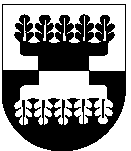 Šilalės rajono savivaldybės administracijOSDIREKTORIUSĮsakymasDĖL ŠILALĖS RAJONO SAVIVALDYBĖS NEVYRIAUSYBINIŲ ORGANIZACIJŲ RĖMIMO PROGRAMOS KONKURSO PARAIŠKOS, SUTARTIES formŲ PAtvirtinimo2016 m. kovo 7 d. Nr. DĮV-433ŠilalėVadovaudamasis Lietuvos Respublikos vietos savivaldos įstatymo  29 straipsnio 8 dalies 2 punktu, Šilalės rajono nevyriausybinių organizacijų rėmimo programa, patvirtinta Šilalės rajono savivaldybės tarybos 2016 m. sausio 28 d. sprendimu Nr. T1-3 „Dėl Šilalės rajono nevyriausybinių organizacijų rėmimo programos tvirtinimo“ bei atsižvelgdamas į Šilalės rajono nevyriausybinių organizacijų rėmimo programos atrankos komisijos 2016 m. kovo 3 d. posėdžio  protokolą Nr.1:1.T v i r t i n u  pridedamas Šilalės rajono nevyriausybinių organizacijų rėmimo programos konkurso paraiškos, Lėšų naudojimo sutarties formas.           2. Į p a r e i g o j u paskelbti šį  įsakymą  Savivaldybės  interneto svetainėje www.silale.lt.           Šis įsakymas gali būti skundžiamas Lietuvos Respublikos administracinių bylų teisenos įstatymo nustatyta tvarka.Direktorius                                                                                                      Raimundas VaitiekusParengėJaunimo reikalų koordinatorėDanguolė Jakštienė2016-03-07SUDERINTABuhalterinės apskaitos skyriaus vedėjaOna Bubelaitė2016-03-07SUDERINTATeisės ir viešosios tvarkosskyriaus kalbos tvarkytoja Aldona Špečkauskienė2016-03-07   SUDERINTA   Teisės ir viešosios tvarkos   skyriaus vyr. specialistė   Regina Kvederienė   2016-03-07